    桃園市進出口商業同業公會 函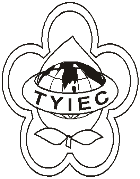          Taoyuan Importers & Exporters Chamber of Commerce桃園市桃園區春日路1235之2號3F           TEL:886-3-316-4346   886-3-325-3781   FAX:886-3-355-9651ie325@ms19.hinet.net     www.taoyuanproduct.org受 文 者：夏暉物流有限公司 發文日期：中華民國109年12月31日發文字號：桃貿豐字第20678號附    件：主   旨：「中華民國輸入規定F01、F02或品分類表」，業經衛生福利部於中華民國109年12月25日以衛授食字第1071304514號公告修正，並自中華民國110年1月1日生效，請查照。說   明：     ㄧ、依據衛生福利部109年12月25日衛授食字第1091304519        號函辦理。     二、旨揭「中華民國輸入規定F01、F02貨品分類表」，本次刪除CCC0206.30.20.00-2「豬腳(包括前、後腿蹄膀及腱子肉)及橫膈膜，生鮮或冷藏」等16項或品號列、增列CCC0206-30.20.10-0「豬橫膈膜，生鮮或冷藏」等61項貨品號列，為配合經濟部國際貿易局109年12月15日貿服字第1090153427號公告(中華民國110年1月1日起生效)，於本次公告進行修正，並自110年1月1日生效。     三、旨揭公告請至行政院公報資訊網、衛生福利部網站「衛生福利法規檢索系統」下「最新動態」網頁、或衛生福利部食品藥物管理署網站「公告資訊」下「本署公告」網頁自行下載。理事長  簡 文 豐